(*)Výkonnost jednotky (množství nasávaného vzduchu) měřena podle ISO 1217, Ed. 3, Annex C- poslední vydání(**) Rozmery v závorce jsou uvedeny pro verzi s 500l vzdušníkemReferenční podmínkyAbsolutní tlak na sání 		1 bar (14,5psi).Relativní vlhkost vzduchu 		0%Teplota nasávaného vzduchu 	20ºC, 68ºF.Technické parametryGA 5GA 7GA 11Výkonnost při výtlačném přetlaku 7 bar(*) [l/s]15,021,830,7Výkonnost při výtlačném přetlaku 8 bar(*) [l/s]13,219,628,3Výkonnost při výtlačném přetlaku 9,5 bar(*) [l/s]11,717,226,0Výkonnost při výtlačném přetlaku 12,5 bar(*) [l/s]8,414,222,0Výkon elektromotoru [kW]5,57,511Minimální pracovní tlak [bar]444Maximální teplota okolí [°C]464646Minimální teplota okolí [°C]000Hladina hluku dle Pneurop pn8ntc2.2 [dB(A)]606162Požadované množství chladícího vzduchu [m3/s]0,80,81,00Rozměr závitu pro připojení potrubí [G]3/4´´3/4´´3/4´´Požadované jištění přívodního kabelu [A]16/212032Průřez přívodního kabelu, standardní podmínky [mm2]4x2,5 (5x4)5x2,5 (5x4)5x10 (5x10)Rozměry a hmotnostdélka [mm]1498 (1840)**1498 (1840)**1498 (1840)**šířka [mm]699 (699)**699 (699)**699 (699)**výška [mm]1729 (1850)**1729 (1850)**1729 (1850)**celková hmotnost [kg]310330350celková hmotnost [kg] – verze FF360375405Integrovaný sušič – pouze verze FFtlakový rosný bod [°C]+ 3+ 3+ 3chladivoR134AR134AR134A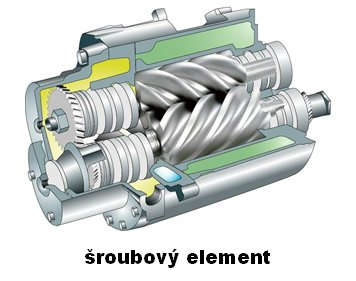 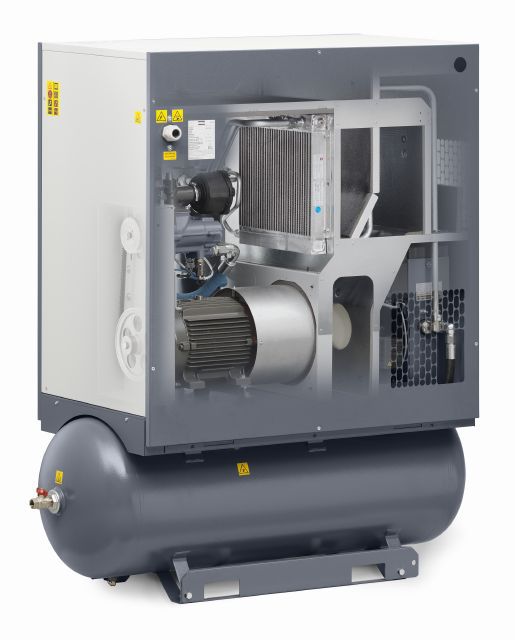 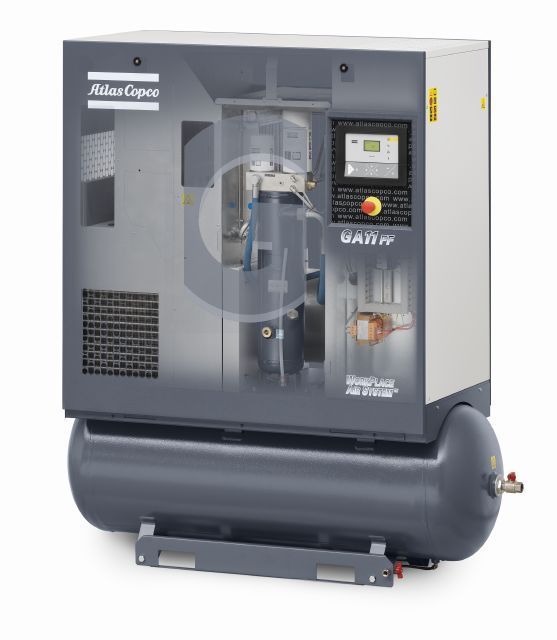 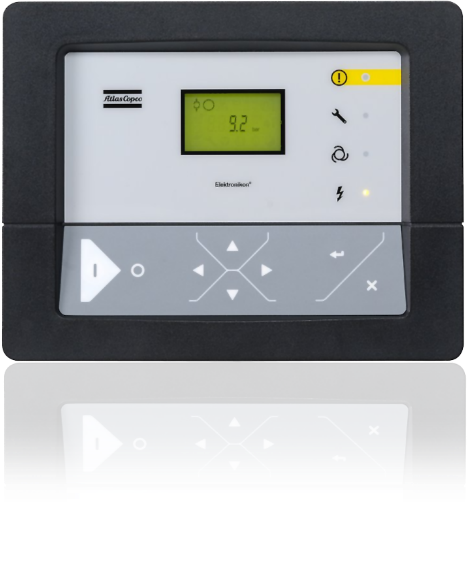 